Бушуйская основная школа- филиал муниципального бюджетного общеобразовательного учреждения «Кириковская средняя школа»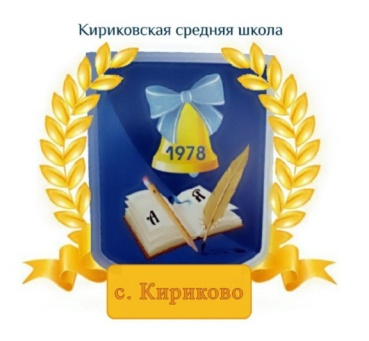 РАБОЧАЯ ПРОГРАММАпо предмету «Музыка» для учащихся 1 класса Бушуйской основной школы – филиала муниципального бюджетного общеобразовательного учреждения «Кириковская средняя школа»Составил:                                учитель начальных классов Максимова Г. З.2020-2021 учебный годПояснительная записка.     Настоящая рабочая программа составлена на основании основнойобразовательной программы начального общего образования Бушуйской основной школы – филиала муниципального бюджетного общеобразовательного учреждения «Кириковская средняя школа» № 71-од от 07.03.2019г., учебного плана Бушуйской основной школы – филиала муниципального бюджетного общеобразовательного учреждения «Кириковская средняя школа» (1-4 класс) на 2020-2021 учебный год, учебника «Музыка». Учеб. для 1кл. общеобразовательных организаций в 2-х частях./В.В.Алеев, Т.Н.Кичак. – М.: «Дрофа» 2014г., рекомендовано  Министерством образования и науки РФ, положения о рабочей программе педагога  Бушуйской основной школы – филиала муниципального бюджетного общеобразовательного учреждения «Кириковская средняя школа» реализующего предметы, курсы и дисциплины общего образования от 30 мая 2019 года.      Рабочая программа реализует следующие цели и задачи обучения:- формирование основ духовно – нравственное воспитание школьников через приобщение к музыкальной культуре как важнейшему компоненту гармонического развития личности.Задачи:-  привить интерес, любовь и уважение к музыке как предмету искусства;- научить воспринимать музыку как важную часть жизни каждого человека;- способствовать формированию эмоциональной отзывчивости, любви к окружающему миру;- воспитывать и развивать нравственно – патриотические чувства: любви к Родине, уважение к   её историям, традициям;- привить основы художественного вкуса;- воспитывать эмоционально-ценностное отношение к музыкальному искусству;- научить видеть взаимосвязи между музыкой и другими видами искусства;- обогатить знаниями о музыкальном искусстве;- научить практическим умениям и навыкам в учебно-творческой деятельности; - сформировать потребность в общении с музыкой.    Согласно программе, на изучение музыки в 1 классе отводится 33 часа (33 учебные недели). Исходя из учебного плана Бушуйской основной школы – филиала муниципального бюджетного общеобразовательного учреждения «Кириковская средняя школа» на изучение курса «Музыка» отведено 1 час в неделю. Промежуточная аттестация проводится с 04.05.2021 по 25.05.2021 г. в форме инсценирования сказки.Планируемые результаты освоения предмета.       Программа обеспечивает достижение выпускниками начальной школы следующих личностных, метапредметных и предметных результатов.Личностные результаты:- наличие широкой мотивационной основы учебной деятельности, включающей социальные, учебно-познавательные и внешние мотивы;- ориентация на понимание причин успеха в учебной деятельности;- наличие учебно-познавательного интереса к новому учебному материалу и способам решения новой частной задачи;- наличие основы гражданской идентичности личности в форме сознания «я» как гражданина России, чувства сопричастности и гордости за свою Родину, народ и историю, осознание ответственности человека за общее благополучие;- наличие основы ориентации в нравственном содержании и смысле поступков как собственных, так и окружающих людей;- наличие эмпатии как понимания чувств других людей и сопереживания им;- выражение чувства прекрасного и эстетических чувств на основе знакомства с произведениями мировой и отечественной музыкальной культуры;- наличие эмоционально-ценностного отношения к искусству;- развитие этических чувств; - реализация творческого потенциала в процессе коллективного (индивидуального) музицирования;- позитивная самооценка своих музыкально – творческих способностей.       Метапредметные результаты:- осуществлять поиск необходимой информации для выполнения учебных заданий с использованием учебника;- строить речевые высказывания о музыке (музыкальных произведениях) в устной и письменной форме;- ориентироваться на разнообразие способов решения и художественно – творческих задач; - формулировать собственное мнение и позицию;- выделять существенную информацию из текстов разных видов;- проводить простые аналогии и сравнения между музыкальными произведениями, а также произведениями музыки, литературы и изобразительного искусства по заданным в учебнике критериям;- осуществление элементов синтеза как составление целого из частей;- осуществление простых обобщений между отдельными произведениями искусства на основе выявления сущностной;- наличие стремления находить продуктивное сотрудничество (общение, взаимодействие) со сверстниками при решении музыкально – творческих задач;- участие в музыкальной жизни класса (школы, села).       Предметные результаты:- наличие интереса к предмету «Музыка» (стремление к музыкально – творческому самовыражению в видах деятельности);- называть имена выдающихся отечественных и зарубежных композиторов: венских классиков, композиторов – представителей «Могучей кучки», а также И.С. Баха, Ф. Шуберта, Ф. Шопена, Э.Грига, Дж. Верди;- узнавать характерные черты вышеназванных композиторов;- воспринимать музыку различных жанров;- соотносить простые образцы народной и профессиональной музыки;- соотносить выразительные и изобразительные интонации- называть различные виды оркестра;- называть группы симфонического оркестра;- проявлять навыки вокально-хоровой деятельности.       К концу обучения выпускник начальной школынаучится:- узнавать слова и мелодию Гимна России;- узнавать некоторые изученные музыкальные произведения;- различать смысл понятий: «композитор», «исполнитель», «слушатель»;- знать имена выдающихся отечественных и зарубежных композиторов (В.-А.Моцарт, П.Чайковский, Н.Римский-Корсаков, М.Глинка, А.Бородин, С.Прокофьев);- знать некоторые музыкальные инструменты;- проявлять навыки вокально-хоровой деятельности.может научиться: - реализовывать творческий потенциал, осуществляя собственные музыкально-исполнительские замыслы в различных видах деятельности;- адекватно оценивать явления музыкальной культуры и проявлять инициативу в выборе образцов профессионального и музыкально-поэтического творчества народов мира.Содержание учебного предмета.4.Тематическое планирование с указанием количества часов на освоение каждой темы.Необходима корректировка расписания до 21.05.2021г. на 4 часа.5. Список литературы, используемый при оформлении рабочей программы.1.Музыка. Учебник для 1 класса для  общеобразовательных организаций в 2-х частях./В.В.Алеев, Т.Н.Кичак. – М.: «Дрофа».СОГЛАСОВАНО:Заместитель директора по учебно-воспитательной работе 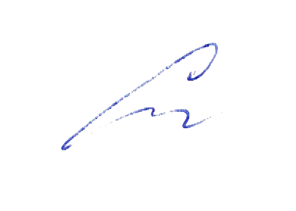 Сластихина Н.П.______«31» августа 2020 г.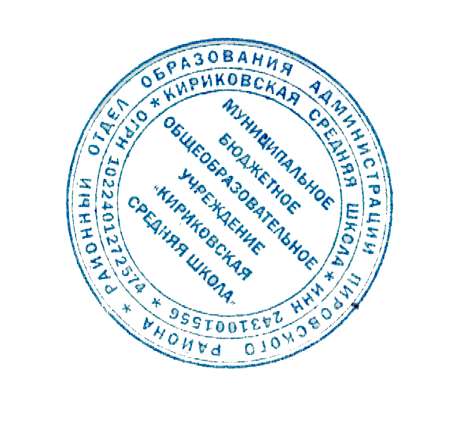 УТВЕРЖДАЮ:Директор муниципального бюджетного 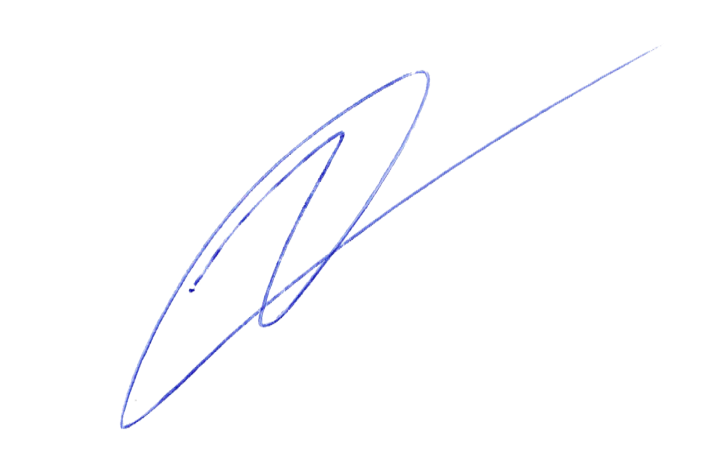 общеобразовательного учреждения «Кириковская средняя школа» Ивченко О.В. _______«31» августа 2020 г.№ п/пРаздел/ Кол-во часовСодержание раздела и подразделов1.Тема года: «Музыка, музыка всюду нам слышна...» (33 часа)«Нас в школу приглашают задорные звонки…»«Музыка, музыка всюду нам слышна…»«Я хочу увидеть музыку, я хочу услышать музыку…»Краски осени«Что ты рано в гости, осень, к нам пришла?»Музыкальное эхоМои первые в жизни каникулы: будем веселиться!«Встанем скорей с друзьями в круг – пора танцевать…»Ноги сами в пляс пустились.Русские народные музыкальные инструменты. Оркестр русских народных музыкальных инструментовМарш деревянных солдатиков«Детский альбом» П. И. ЧайковскогоВолшебная страна звуков. В гостях у сказки«Новый год! Новый год! Закружился хоровод…»Зимние игры«Водят ноты хоровод…»«Кто-кто в теремочке живет?»Веселый праздник МасленицаГде живут ноты?Весенний вальсПрирода просыпаетсяВ детском музыкальном театреМелодии и краски весныМелодии дняМузыкальные инструменты. Тембры-краскиЛегко ли стать музыкальным исполнителем?На концерте«Но на свете почему-то торжествует доброта…» (музыка в мультфильмах)«Давайте сочиним оперу», или Музыкальная история про Чиполлино и его друзей. Промежуточная аттестация.  Инсценирование  сказки.№ п/пТемаКол-во часовДатаПримечание Тема года: «Музыка, музыка всюду нам слышна...»Тема года: «Музыка, музыка всюду нам слышна...»Тема года: «Музыка, музыка всюду нам слышна...»Тема года: «Музыка, музыка всюду нам слышна...»Тема года: «Музыка, музыка всюду нам слышна...»1.«Нас в школу приглашают задорные звонки...»107.09.2.«Музыка, музыка всюду нам слышна...»114.09.3.«Я хочу увидеть музыку, я хочу услышать музыку...»121.09.4.Краски осени128.09.5.6.«Что ты рано в гости, осень,  к нам пришла?..»205.10.12.10.7.Музыкальное эхо119.10.8.9.Мои первые в жизни каникулы: будем веселиться!202.11.09.11.10.«Встанем скорей с друзьями в круг - пора танцевать...»116.11.11.Ноги сами в пляс пустились123.11.12.Русские народные музыкальные инструменты130.11.13.Оркестр русских народных инструментов107.12.14.Марш деревянных солдатиков114.12.15.«Детский альбом» П. И. Чайковского121.12.16.«Новый год! Новый год! Закружился хоровод...»111.01.17.Волшебная страна звуков118.01.18.В гостях у сказки125.01.19.20.Зимние игры201.02.08.02.21.«Водят ноты хоровод...»122.02.22.«Кто-кто в теремочке живет?»101.03.23.Веселый праздник Масленица115.03.24.Где живут ноты129.03.25.Весенний вальс105.04.26.Природа просыпается112.04.27.В детском музыкальном театре119.04.28.Мелодии и краски весны126.04.29.Мелодии дня117.05.30.Музыкальные инструменты. Тембры – краски 1.05.31.Легко ли стать музыкальным исполнителем?1.05.32.Промежуточная аттестация.Инсценирование сказки.1.05.33.На концерте. Музыка из мультфильмов1.05.Итого: 33 часа Итого: 33 часа Итого: 33 часа Итого: 33 часа 